Unit 5 Lesson 10: Using Long Division1 Number Talk: Estimating Quotients (Warm up)Student Task StatementEstimate these quotients mentally.2 Lin Uses Long DivisionStudent Task StatementLin has a method of calculating quotients that is different from Elena’s method and Andre’s method. Here is how she found the quotient of :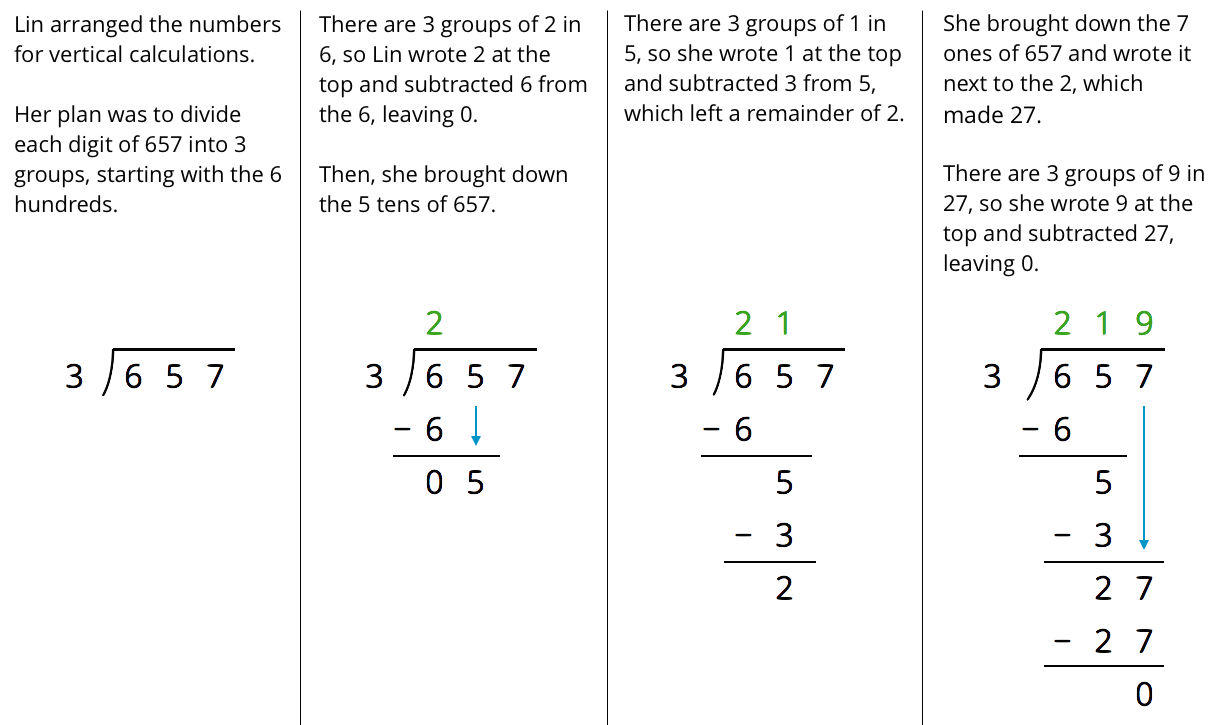 Discuss with your partner how Lin’s method is similar to and different from drawing base-ten diagrams or using the partial quotients method.Lin subtracted  then , and lastly . Earlier, Andre subtracted  then , and lastly . Why did they have the same quotient?In the third step, why do you think Lin wrote the 7 next to the remainder of 2 rather than adding 7 and 2 to get 9?Lin’s method is called long division. Use this method to find the following quotients. Check your answer by multiplying it by the divisor.Activity Synthesis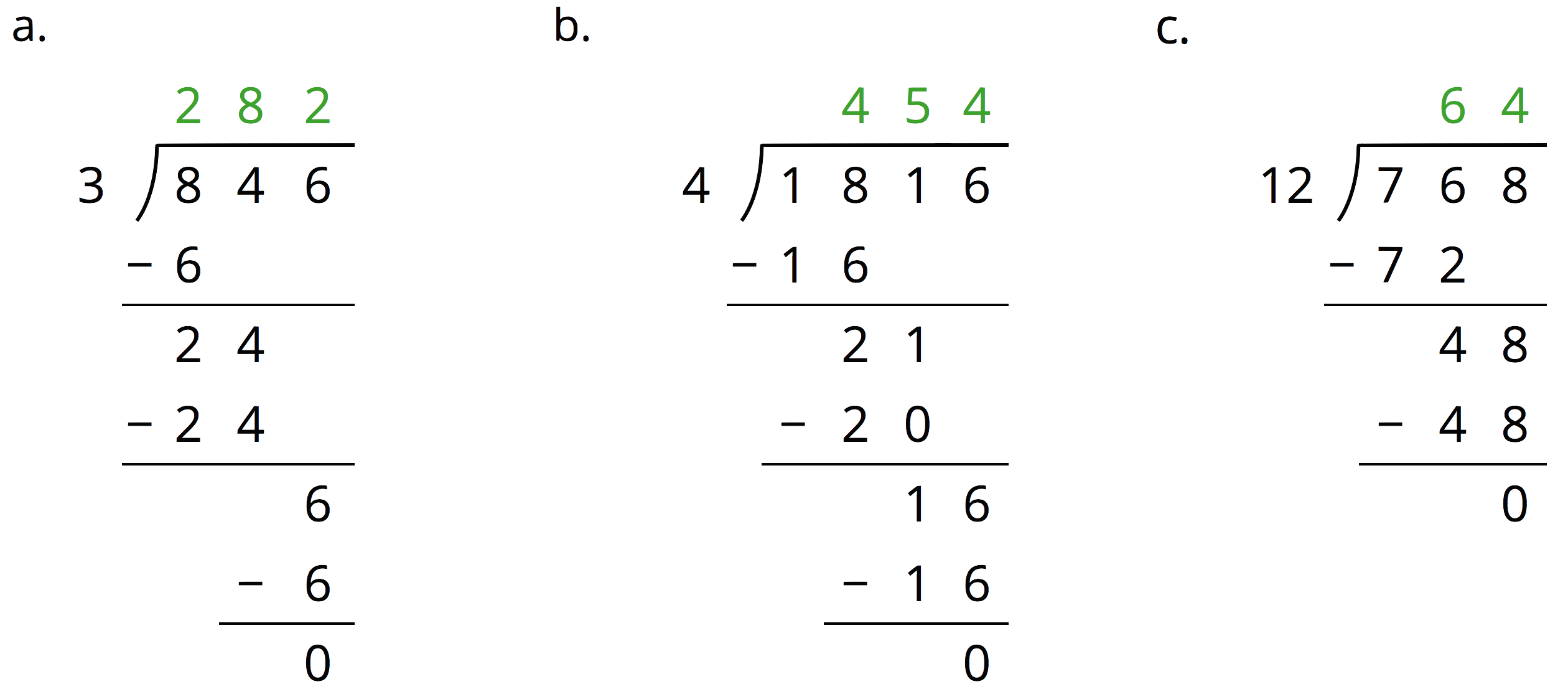 3 Dividing Whole Numbers (Optional)Student Task StatementFind each quotient.Here is Priya’s calculation of .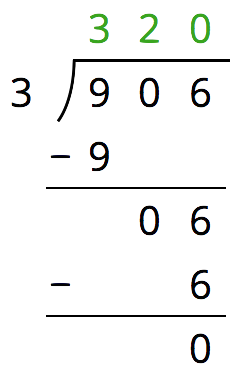 Priya wrote 320 for the value of . Check her answer by multiplying it by 3. What product do you get and what does it tell you about Priya’s answer?Describe Priya’s mistake, then show the correct calculation and answer.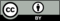 © CC BY Open Up Resources. Adaptations CC BY IM.